THE THE TRADE UNION AND LABOUR RELATIONS () ORDER 1995 (AS INSERTED BY ARTICLE 3 OF THE EMPLOYMENT RELATIONS (NORTHERN ) ORDER 1999)SCHEDULE 1A – COLLECTIVE BARGAINING:  RECOGNITIONDECISION ON WHETHER TO ACCEPT THE APPLICATIONParties:Unite the AndNicholl (Fuel Oils) LtdDECISIONFor the reasons outlined in the formal decision paper (to follow), the  (the Court) does not find the application to be valid.  The Court is required by the 1995 Order to decide whether the Union’s application to the Court is valid within the terms of Schedule 1A, paragraphs 5 – 8; is made in accordance with paragraphs 11 or 12; and is admissible within the terms of paragraphs 33 to 42 of Schedule 1A to the Order.The Court’s decision is therefore that the application does not fulfil the admissibility criteria as stipulated in the Schedule and therefore is not accepted.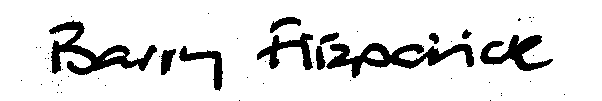 Mr Barry FitzpatrickMr Robin BellMrs Pauline ShepherdDate of Decision:  			22nd January 2014 Date Decision Issued to Parties:	23rd January 2014 